Minuta para Ocupação 
de Edificados da Administração 
do Porto de AveiroExmº Senhor
Presidente do Conselho de Administração da
APA – Administração do Porto de Aveiro, S.A.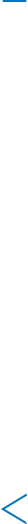  (Nome do(a) Requerente).............................................., contribuinte n.º .............., residente em (ou “com sede em” se for uma empresa) ......................................................... (indicar a morada completa incluindo código postal), concelho de .................., vem muito respeitosamente requerer a V. Exª licença para ocupar o (a) ............................. (armazém, garagem ou sala), n.º....... (indicar o número quando aplicável), destinado a ............................................ (fins a que se destina a ocupação), no ......................... (terminal portuário), pelo prazo de ................ meses/anos.Pede deferimento .............. (Local), ........ (dia) de .......... (mês) de ........... (ano)O (A) Requerente,(Assinatura)